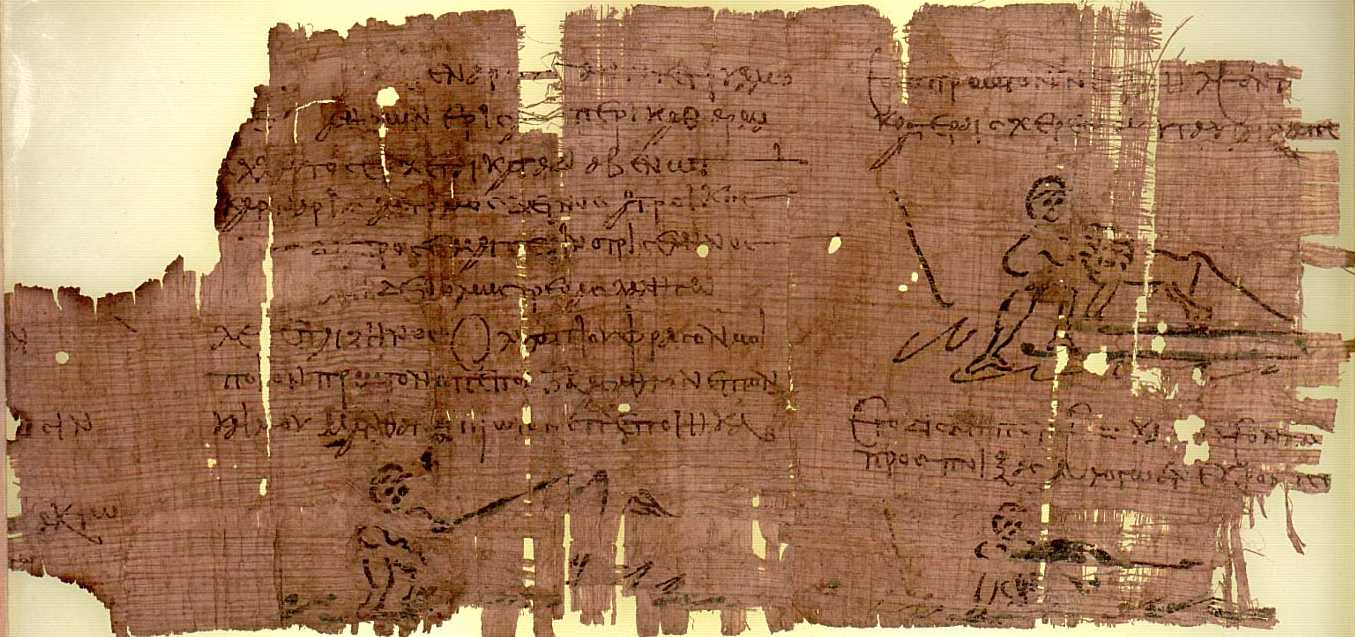 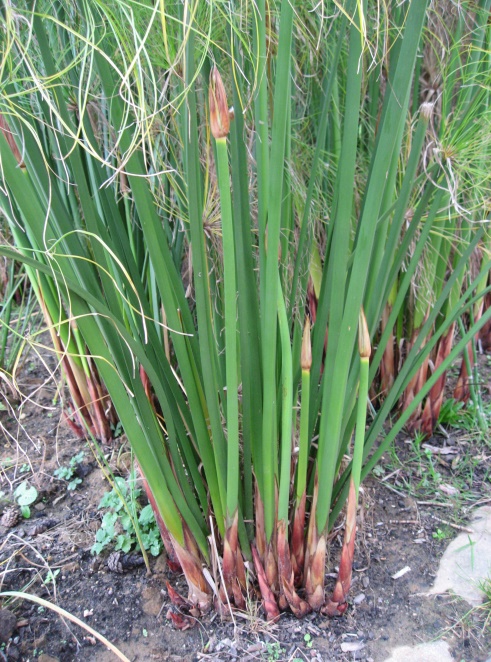  Stonky šáchoruVíte, jak vypadá papyrus?Víte z jakého materiálu se vyrábí papyrus?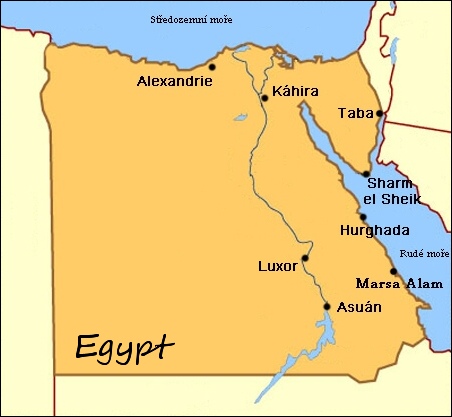 Odkud pochází papyrus?